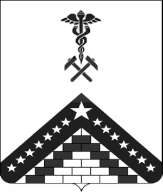 В целях обеспечения социальной стабильности и устойчивого развития экономики в муниципальном образовании Гулькевичский район в условиях распространения коронавирусной инфекции (СОVID-2019), в соответствии с пунктом 2 статьи 346.31 Налогового кодекса Российской Федерации, принимая во внимание утвержденный главой администрации (губернатором) Краснодарского края 	План первоочередных мероприятий (действий) по обеспечению устойчивого развития экономики и социальной стабильности в условиях ухудшения ситуации в связи с распространением новой коронавирусной инфекции на территории Краснодарского края,  руководствуясь статьей  25 устава муниципального образования Гулькевичский район, Совет муниципального образования Гулькевичский район решил:Установить на территории муниципального образования Гулькевичский район ставку единого налога на вмененный доход для отдельных видов деятельности в размере 7,5 процентов величины вмененного дохода для категорий налогоплательщиков, осуществляющих по состоянию на 1 марта 2020 года один из основных видов экономической деятельности, в наибольшей степени пострадавших в условиях ухудшения ситуации в результате распространения новой коронавирусной инфекции, перечень которых утвержден постановлением Правительства Российской Федерации     от 3 апреля 2020 г. № 434 «Об утверждении перечня отраслей российской экономики, в наибольшей степени пострадавших в условиях ухудшения ситуации в результате распространения новой коронавирусной инфекции» и приложением 1 постановления главы администрации (губернатора) Краснодарского края от 8 апреля 2020 г. № 202 «О продлении сроков уплаты налогов в консолидированный бюджет Краснодарского края в условиях режима повышенной готовности на территории Краснодарского края» при условии фактического осуществления указанных видов деятельности в налоговом периоде.Настоящее решение распространяется на налоговые периоды с 01.01.2020 г.  по 31.12.2020 г..Отделу СМИ управления по социальной работе и взаимодействию со СМИ администрации муниципального образования Гулькевичский район (Гришина) опубликовать настоящее решение в газете «В 24 часа» и разместить на официальном сайте муниципального образования Гулькевичский район в информационно-телекоммуникационной сети «Интернет».Контроль за выполнением настоящего решения возложить на постоянно действующую комиссию Совета муниципального образования Гулькевичский район по экономике, торговле, предпринимательству и инвестиционной политике.Настоящее решение вступает в силу со дня его официального опубликования.СОВЕТ МУНИЦИПАЛЬНОГО ОБРАЗОВАНИЯГУЛЬКЕВИЧСКИЙ РАЙОНРЕШЕНИЕ___сессия __ созываСОВЕТ МУНИЦИПАЛЬНОГО ОБРАЗОВАНИЯГУЛЬКЕВИЧСКИЙ РАЙОНРЕШЕНИЕ___сессия __ созываСОВЕТ МУНИЦИПАЛЬНОГО ОБРАЗОВАНИЯГУЛЬКЕВИЧСКИЙ РАЙОНРЕШЕНИЕ___сессия __ созываСОВЕТ МУНИЦИПАЛЬНОГО ОБРАЗОВАНИЯГУЛЬКЕВИЧСКИЙ РАЙОНРЕШЕНИЕ___сессия __ созываСОВЕТ МУНИЦИПАЛЬНОГО ОБРАЗОВАНИЯГУЛЬКЕВИЧСКИЙ РАЙОНРЕШЕНИЕ___сессия __ созываСОВЕТ МУНИЦИПАЛЬНОГО ОБРАЗОВАНИЯГУЛЬКЕВИЧСКИЙ РАЙОНРЕШЕНИЕ___сессия __ созываот№г. Гулькевичиг. Гулькевичиг. Гулькевичиг. Гулькевичиг. Гулькевичиг. Гулькевичиотступотступотступотступотступотступ «Об установлении пониженной ставки единого налога на вмененный доход для отдельных видов деятельности для категорий налогоплательщиков на территории муниципального образования Гулькевичский район» «Об установлении пониженной ставки единого налога на вмененный доход для отдельных видов деятельности для категорий налогоплательщиков на территории муниципального образования Гулькевичский район» «Об установлении пониженной ставки единого налога на вмененный доход для отдельных видов деятельности для категорий налогоплательщиков на территории муниципального образования Гулькевичский район» «Об установлении пониженной ставки единого налога на вмененный доход для отдельных видов деятельности для категорий налогоплательщиков на территории муниципального образования Гулькевичский район» «Об установлении пониженной ставки единого налога на вмененный доход для отдельных видов деятельности для категорий налогоплательщиков на территории муниципального образования Гулькевичский район» «Об установлении пониженной ставки единого налога на вмененный доход для отдельных видов деятельности для категорий налогоплательщиков на территории муниципального образования Гулькевичский район»отступотступотступотступотступотступПроект подготовлен:Проект подготовлен:Проект подготовлен:Управлением экономики и потребительской  сферы администрации муниципального образования Гулькевичский районНачальник управления Управлением экономики и потребительской  сферы администрации муниципального образования Гулькевичский районНачальник управления Управлением экономики и потребительской  сферы администрации муниципального образования Гулькевичский районНачальник управления Е.А. ХмелькоЕ.А. ХмелькоЕ.А. ХмелькоПроект согласован:Заместитель главы муниципальногообразования Гулькевичский район по финансово-экономическим вопросам Проект согласован:Заместитель главы муниципальногообразования Гулькевичский район по финансово-экономическим вопросам Проект согласован:Заместитель главы муниципальногообразования Гулькевичский район по финансово-экономическим вопросам С.А. ЮроваС.А. ЮроваС.А. ЮроваНачальник финансового управленияадминистрации муниципальногообразования Гулькевичский районНачальник финансового управленияадминистрации муниципальногообразования Гулькевичский районНачальник финансового управленияадминистрации муниципальногообразования Гулькевичский районА.В. ИвановА.В. ИвановА.В. ИвановИсполняющий обязанности начальника юридического отдела администрации муниципальногообразования Гулькевичский районИсполняющий обязанности начальника юридического отдела администрации муниципальногообразования Гулькевичский районИсполняющий обязанности начальника юридического отдела администрации муниципальногообразования Гулькевичский районН.А. ЗвоздниковаН.А. ЗвоздниковаН.А. Звоздникова